Verklaring feitelijke vereniging Deze verklaring kan enkel worden gebruikt door verenigingen die niet de verrijking van hun leden  nastreven en waarvan de tegoeden geen persoonlijke eigendom van de leden uitmaken. De leden van  de vereniging mogen geen recht hebben op recuperatie van de gedane inbrengen, noch op een  aandeel in de behaalde winsten, ook niet bij uittreding, uitsluiting of overlijden van een lid of bij  ontbinding van de vereniging. Oprichting feitelijke vereniging Tussen de ondergetekenden1 (de stichtende leden, minstens drie personen die niet verwant zijn in de eerste of de tweede graad) Voornaam en naam: Beroep: Adres: Voornaam en naam: Beroep: Adres: Voornaam en naam: Beroep: Adres: Werd overeenkomen een feitelijke vereniging op te richten. Titel I: Omschrijving van de vereniging Artikel 1 1.1 De naam van de vereniging luidt ………………………………………………………1.2 De vereniging is niet verbonden aan een overkoepelende nationale of regionale organisatie. Artikel 2 Eén van de doelen van de vereniging is het beschermen en verbeteren van het milieu, een positieve bijdrage leveren aan een betere luchtkwaliteit of werken aan een gezondere leefomgeving. Titel II: Leden Artikel 3 De vereniging telt bij de oprichting minstens drie leden die niet verwant zijn in de eerste of de tweede  graad. De hoedanigheid van lid is niet overdraagbaar en eindigt met een overlijden. Als het aantal  leden daalt tot minder dan drie, dan wordt de vereniging ontbonden. 1 Aan te vullen volgens het aantal stichtende ledenArtikel 4 De vereniging duidt één contactpersoon aan die de verantwoordelijkheid van het project draagt. Naam en voornaam: ............................................................................................Artikel 5 De leden en hun eventuele rechtsopvolgers hebben geen deel in het vermogen van de vereniging,  hebben geen recht op een aandeel in de behaalde winsten en kunnen geen opbrengsten halen uit de  vereniging om zich individueel te verrijken. Bij uittreding, uitsluiting of overlijden kunnen zij nooit een  teruggave of vergoeding vorderen voor gestorte bijdragen of gedane inbrengen. Bij de ontbinding van de vereniging, om welke reden dan ook, moet het vermogen van de vereniging  worden bestemd tot een doel dat aansluit bij het doel van de vereniging en mag het niet worden  uitgekeerd aan de leden. Artikel 6 De namens de vereniging geldig aangegane verbintenissen verbinden alle bestuurders en leden van  de vereniging hoofdelijk en ondeelbaar. Ondertekend te ............................................. op ...................................... in zoveel exemplaren als er partijen  ondertekend hebben, en waarvan elke partij verklaart een ondertekend exemplaar ontvangen te  hebben.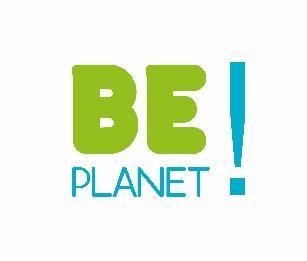 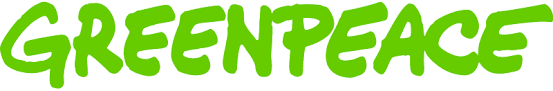 